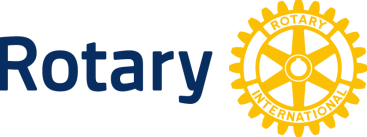 STADGARStadgar för den ideella föreningen Rotary Uppsala Glunten 

Rotary International distrikt 2350 klubb nummer 59625 (organisationsnummer 817606-8529) antagna vid årsmöte den 28 november 2017.§ 1 Definitioner 
I dessa stadgar har orden nedan följande betydelse om inte sammanhanget klart kräver annan tolkning: 1 Förening  	Den ideella föreningen Rotary Uppsala Glunten	2 Årsmöte  	Högsta beslutande organ i föreningen 3 Styrelse 		Föreningens ledning4 Medlem  		Medlem i Rotary Uppsala Glunten5 Verksamhetsår 	1 juli t.o.m. 30 juni påföljande år § 2 Föreningens firma och säte Föreningens firma är den ideella föreningen Rotary Uppsala Glunten med säte i Uppsala i Uppsala kommun. § 3 Föreningens syfte Föreningens syfte är att verka i enlighet med Rotary Internationals grundlag och stadgar. Detta innebär att främja höga etiska krav inom näringsliv och yrken, att erkänna varje ändamålsenlig verksamhets värde och varje rotarians strävan att höja sitt yrke till ett medel att tjäna samhället. Verksamheten ska bedrivas i överensstämmelse med, vid tidpunkt i Sverige gällande allmänna lagar och förordningar. § 4 Medlemskap i Föreningen Föreningen kan som medlem välja in en person som har goda karaktärsegenskaper, hög integritet och god ledarförmåga, har ett gott anseende i sitt yrke och/eller i samhället och är beredd att bidra till att utveckla samhällen lokalt och globalt. 

Vid utträde ur föreningen ska medlem skriftligen säga upp medlemskapet senast den 31 mars för utträde den 30 juni alternativt senast 30 september för utträde 31 december. Styrelsen har rätt att utesluta medlem som bryter mot klubbens stadgar eller som under längre tid inte deltagit i klubbens verksamhet.
§ 5 Verksamhetsår Föreningens verksamhetsår ska sammanfalla med Rotary Internationals verksamhetsår, som är fr.o.m. den 1 juli t.o.m. den 30 juni påföljande år. § 6 Föreningens organ Föreningens högsta beslutande organ är årsmötet. Utöver årsmötet ska det finnas en styrelse, revisorer och en valberedning. 6.1 Styrelsen Föreningen leds av en styrelse som ska ansvara för föreningens organisation och förvaltning av föreningens angelägenheter. Styrelsen ska bestå av minst fem ledamöter. Årsmötet väljer styrelseledamöter inklusive de funktionärer, som Rotary International anger som obligatoriska och som ska ingå i styrelsen.Styrelsen ska inte ha suppleanter. Presidenten är styrelsens ordförande och ansvarar för den löpande förvaltningen av föreningen enligt de riktlinjer som styrelsen meddelar. Styrelsen sammanträder på kallelse av presidenten eller när minst en tredjedel av styrelsens ledamöter eller revisorerna begär det. Styrelsen är beslutsmässig när, efter kallelse till samtliga ledamöter, minst halva antalet ledamöter är närvarande. I styrelsen gäller beslut med enkel majoritet och presidenten har vid lika röstetal utslagsröst. Skriftligt styrelseprotokoll ska snarast vara tillgängligt för styrelsens medlemmar och bör vara tillgängligt för övriga föreningsmedlemmar senast 60 dagar efter varje styrelsemöte. Är styrelsearbetet så brådskande att styrelsen inte hinner sammanträda för behandling av ärende äger presidenten rätt att besluta. Sådant beslut ska omgående meddelas övriga ledamöter och tas upp vid kommande styrelsesammanträde. Föreningens praktiska arbete bedrivs genom tjänstegrenarna klubbtjänst, yrkestjänst, samhällstjänst, internationell tjänst och ungdomstjänst. Arbetet med utvecklingen av föreningens olika verksamheter får utövas av kommittéer vars uppgifter beslutas av presidenten eller styrelsen. Enligt Rotary Internationals regelverk bör kommittéer för klubbadministration, medlemmar, PR, Rotary Foundation och serviceprojekt finnas. 6.2 Revisorer För granskning av föreningens årsredovisning, räkenskaper samt styrelsens förvaltning väljs på årsmötet två revisorer. Valet av revisorer sker för en period av ett verksamhetsår. Styrelsen ska ge revisorerna tillfälle att genomföra granskning i den omfattning revisorerna anser nödvändig. Granskningen ska vara verkställd före utgången av oktober månad påföljande verksamhetsår. 6.3 Valberedning Årsmötet väljer valberedning, vilken ska bestå av lägst två och högst tre medlemmar. 
Mandatperioden för valberedningen är ett verksamhetsår. Valberedningen har till uppgift att inför val vid årsmötet föreslå eventuella styrelseledamöter som inte är obligatoriska enligt Rotary Internationals regelverk, övriga funktionärer samt revisorer. Hittillsvarande praxis i Rotary Uppsala Glunten är att valberedningen består av president samt inkommande och avgående president.§7 Årsmötet  Årsmötet ska hållas senast den 31 december. Kallelse till årsmötet ska sändas ut till medlemmarna tidigast fyra och senast två veckor före årsmötet. Endast i kallelsen upptagna dagordningspunkter får tas upp till beslut. Medlem som vill få ärende behandlat vid årsmötet ska meddela styrelsen senast sex veckor före årsmötet. 7.1 Kallelse Med kallelsen till årsmötet ska bifogas styrelsens årsredovisning och revisionsberättelse för det gångna verksamhetsåret samt valberedningens förslag för det kommande verksamhetsåret. 7.2 Vid årsmötet ska följande ärenden behandlas: Mötets öppnande och röstlängd  Val av ordförande och sekreterare för årsmötet  Godkännande av dagordning  Val av två justerare tillika rösträknare  Fråga om årsmötets behöriga utlysande  Presentation av verksamhetsberättelse  Framläggande av resultat- och balansräkning  Föredragning av revisionsberättelse  Fastställande av resultat- och balansräkning  Fråga om ansvarsfrihet för styrelsens ledamöter  Styrelseledamöter för det kommande verksamhetsåret
a) fastställande av antalet styrelseledamöter 
b) val av de funktionärer som enligt Rotary Internationals grundlag och stadgar ska ingå i styrelsen  
c) eventuellt val av ytterligare styrelseledamöter 
d) val av inkommande president för därefter följande 
verksamhetsår.Val av revisorer för det kommande verksamhetsåret Val av valberedning
a) fastställande av antalet ledamöter 
b) val av ledamöter  Beslut om medlemsavgift för det kommande verksamhetsåret  Av styrelsen anmälda frågor  Av medlemmarna anmälda frågor  Mötets avslutande
7.3 Extra årsmöte Extra årsmöte kan utlysas av styrelsen eller begäras av medlemmarna om två tredjedelar (67 %) kräver det.§ 8 Firmateckning Föreningens firma tecknas av hela styrelsen eller två styrelseledamöter i förening, vilka då är president och skattmästare. Presidenten får teckna föreningens firma beträffande den löpande förvaltningen enligt styrelsens beslut.§ 9 Medlemsavgift För att finansiera föreningens verksamhet ska medlemmarna betala en av årsmötet fastställd medlemsavgift. Beslut av ändring av medlemsavgift kan endast ske på årsmötet§ 10 Stadgeändring För att ändringar av dessa stadgar ska vara giltiga krävs beslut av årsmöte. Ett sådant beslut måste biträdas av minst två tredjedelar av antalet på årsmötet avlämnade medlemsröster. Förslag till ändring av stadgarna ska tillsammans med motivering vara utsänt till medlemmarna minst två veckor före årsmötet. § 11 Upplösande av föreningen På begäran av Rotary International, styrelsen eller medlem i föreningen, kan årsmötet besluta att föreningen ska upplösas. I beslut om upplösande av föreningen ska i protokoll anges hur föreningens tillgångar ska disponeras. 